О признании утратившим силу постановление администрации Жигаловского МО от 18.01.2016 № 13         В целях приведения в соответствие с действующим законодательством Российской Федерации, руководствуясь статьей 35 Федерального закона от 06.10.2003 года №131-ФЗ «Об общих принципах организации местного самоуправления в Российской Федерации», администрация Жигаловского муниципального образования ПОСТАНОВЛЯЕТ: Признать утратившим силу постановление администрации Жигаловского муниципального образования от 18.01.2016 года № 13 «Об утверждении административного регламента предоставления муниципальной услуги «Об установлении соответствия между разрешенным использованием земельного участка и классификатором видов разрешенного использования земельных участков».Настоящее постановление подлежит официальному опубликованию в газете «Спецвыпуск Жигалово» и размещению в сети Интернет на официальном сайте Жигаловского муниципального образования.Глава Жигаловского муниципального образования                                                      Д.А. Лунёв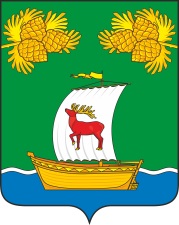 РОССИЙСКАЯ ФЕДЕРАЦИЯИРКУТСКАЯ ОБЛАСТЬАДМИНИСТРАЦИЯЖИГАЛОВСКОГО МУНИЦИПАЛЬНОГО ОБРАЗОВАНИЯПОСТАНОВЛЕНИЕРОССИЙСКАЯ ФЕДЕРАЦИЯИРКУТСКАЯ ОБЛАСТЬАДМИНИСТРАЦИЯЖИГАЛОВСКОГО МУНИЦИПАЛЬНОГО ОБРАЗОВАНИЯПОСТАНОВЛЕНИЕ13.10.2022г. № 75 р.п. Жигалово